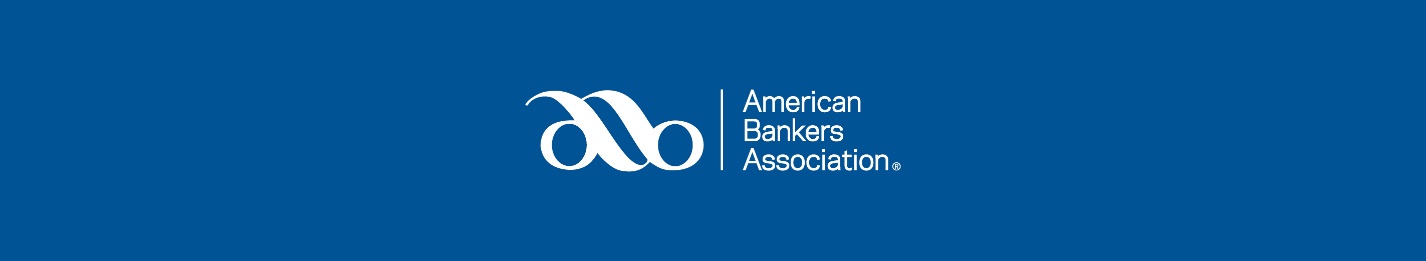 Dear colleagues,Did you know [BANK NAME] is [now] a member of the American Bankers Association (ABA)? This means you and your entire team can access all of ABA’s unmatched tools, resources, and information for every role. I highly recommend you capitalize on ABA membership benefits and encourage your staff to do the same. Some of the most popular resources include:Access to 300+ professionals on staff with expertise in every aspect of bankingOver 100 job-role resource areas with tools that make any job easierVibrant peer engagement opportunities, including 200+ committees and 12 online topic-specific discussion groupsA suite of over 140 free courses to train frontline employees, directors and more Visit aba.com/checklist to get started and find the curated resources for your role.Sincerely,[YOUR NAME]